Wrocław, date: .............................Student’s name and surname: …………………………..Student’s number: …………..Faculty of ManagementField: …………..……..Year: .…  , semester: .….Studies degree: …...ToDean of the Faculty of ManagementAbout: Striking off from the register of studentsI want to resign from the studies.Explanation: ………………………….    student’s signature* Cross out inappropriate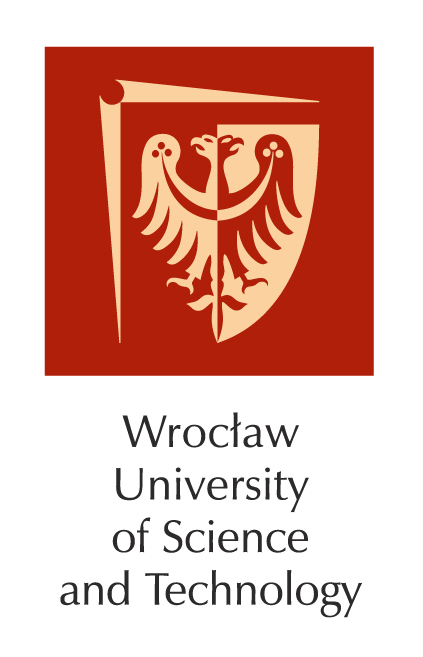 Wrocław University of Science and TechnologyFaculty of Management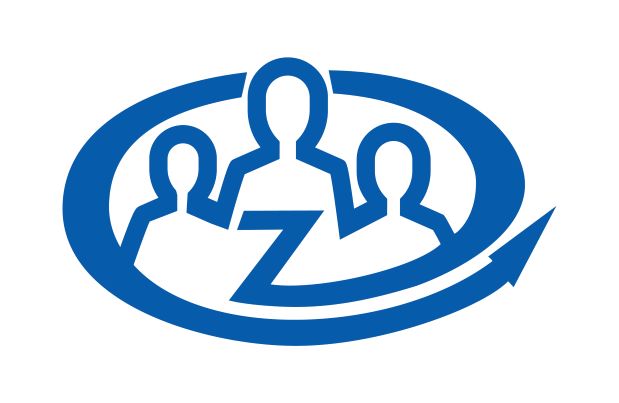 